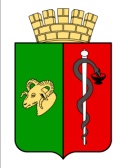 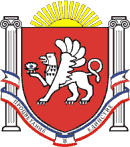 РЕСПУБЛИКА КРЫМЕВПАТОРИЙСКИЙ ГОРОДСКОЙ СОВЕТ
Р Е Ш Е Н И ЕII созывСессия №_3808.12.2021                              г. Евпатория                                         № 2-38/1
	В соответствии со ст. 35, ч. 7.1, п. 10 ч. 10 ст. 40 Федерального закона Российской Федерации от 06.10.2003 № 131-ФЗ «Об общих принципах организации местного самоуправления в Российской Федерации», Федеральным законом от 25.12.2008 № 273-ФЗ                                         «О противодействии коррупции», Законом Республики Крым от 21.08.2014 № 54-ЗРК                       «Об основах местного самоуправления в Республике Крым», Законом Республики Крым               от 14.03.2018 № 479-ЗРК «О порядке представления гражданами, претендующими на замещение должности главы местной администрации по контракту, муниципальной должности, лицами, замещающими указанные должности, сведений о доходах, расходах, об имуществе и обязательствах имущественного характера, проверки достоверности и полноты указанных сведений», руководствуясь Уставом муниципального образования городской округ Евпатория Республики Крым, рассмотрев заявление Главы Республики Крым Аксёнова С.В. от 02.12.2021 № 1/39699/01-34/7/ДСП «О досрочном прекращении полномочий главы муниципального образования городской округ Евпатория Республики Крым – председателя Евпаторийского городского совета II созыва Харитоненко О.В.», -городской совет РЕШИЛ:Прекратить досрочно полномочия Главы муниципального образования городской округ Евпатория Республики Крым – председателя Евпаторийского городского совета                       II созыва Харитоненко Олеси Викторовны 08.12.2021 в связи с неисполнением обязанностей, установленных ст. 12.1 Федерального закона от 25.12.2008 № 273-ФЗ                    «О противодействии коррупции».Возложить временное исполнение полномочий Главы муниципального образования – председателя Евпаторийского городского совета II созыва на заместителя председателя Евпаторийского городского совета Республики Крым II созыва Леонову Эммилию Михайловну с 08.12.2021 до момента вступления в должность вновь избранного Главы муниципального образования – председателя Евпаторийского городского совета Республики Крым II созыва.Решение Евпаторийского городского совета Республики Крым от 17.11.2021 № 2-37/2                           «О возложении временного исполнения полномочий Главы муниципального образования – председателя Евпаторийского городского совета Республики Крым                        II созыва» считать утратившим силу.О принятом решении уведомить Главу Республики Крым Аксёнова С.В.Направить копию настоящего решения Харитоненко О.В. по месту жительства.Настоящее решение вступает в силу со дня принятия и подлежит обнародованию на официальном сайте Правительства Республики Крым - http://rk.gov.ru в разделе: муниципальные образования, подраздел – Евпатория, а также на официальном сайте муниципального образования городской округ Евпатория Республики Крым –             http://my-evp.ru в разделе Документы, подраздел - Документы городского совета в информационно-телекоммуникационной сети общего пользования.Контроль за исполнением настоящего решения оставляю за собой.Врио председателя Евпаторийского городского совета 		 	                                      Э.М. ЛеоноваО досрочном прекращении полномочий Главы муниципального образования городской округ Евпатория Республики Крым – председателя Евпаторийского городского совета II созыва Харитоненко О.В.